Krótko o tym jakie powietrze otaczało nas w grudniu 2019 r. Raport dotyczy pełnych 31 dni a wykazywane pomiary są uśrednione do jednej wartości 24 godzinnej.Według danych jakie przesłały nam urządzenia pomiarowe w powietrzu pyły zawieszone o średnicy mniejszej 2.5 mikrometrów (PM2.5) w poniżej wymienionych miejscach przedstawiały się następująco:Milicz Karłów – przez 15 dni jakość powietrza mieściła się w skali dobrej, 5 dni w skali bardzo dobrej, 10 dni to poziom umiarkowany a 1 dzień dostateczny. Gądkowice – przez 21 dni jakość powietrza mieściła się w skali dobrej, 4 dni w skali bardzo dobrej, 6 dni to poziom umiarkowany.Milicz Rynek – przez 14 dni jakość powietrza mieściła się w skali umiarkowanej, 3 dni w skali dostateczne, 14  dni w skali dobrej.Milicz Urząd Miejski – przez 16 dni jakość powietrza mieściła się w skali dobrej, 7 dni w skali bardzo dobrej, 7 dni w skali umiarkowanej, a 1 dzień w skali dostatecznej.Sułów – przez 29 dni jakość powietrza mieściła się w skali dobrej a 3 dni w skali umiarkowanej.W przypadku pyłów zawieszonych o średnicy mniejszej niż 10 mikrometrów (PM10) dane wskazywały w każdym miejscu wartości identyczne jak w przypadku PM2.5. 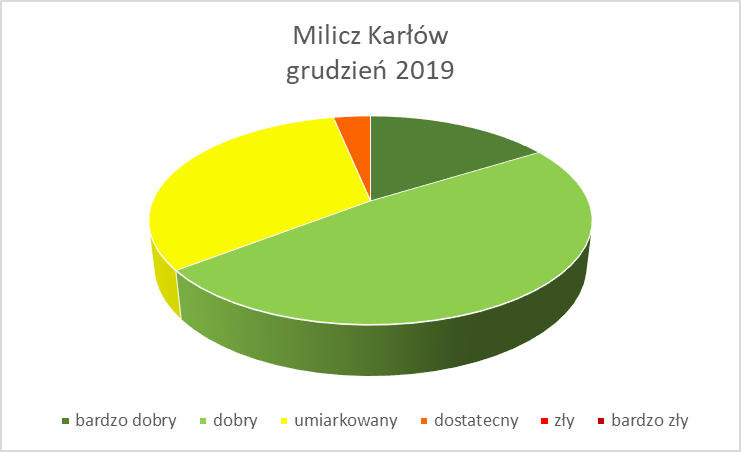 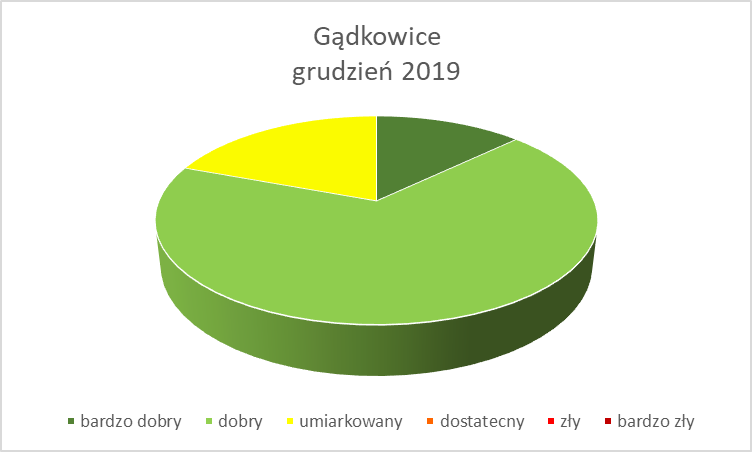 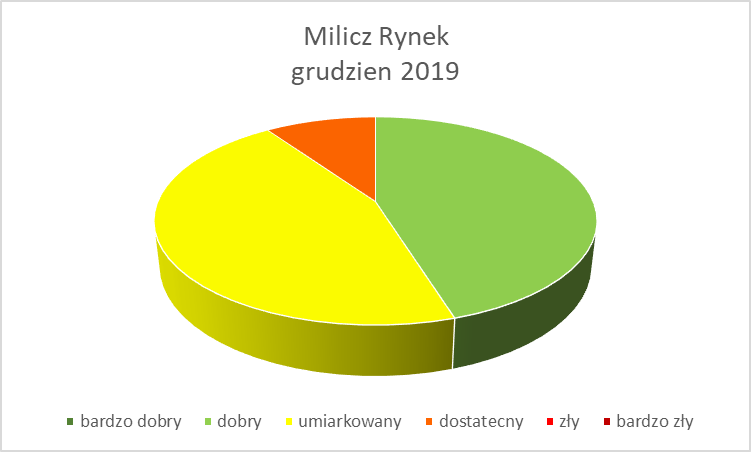 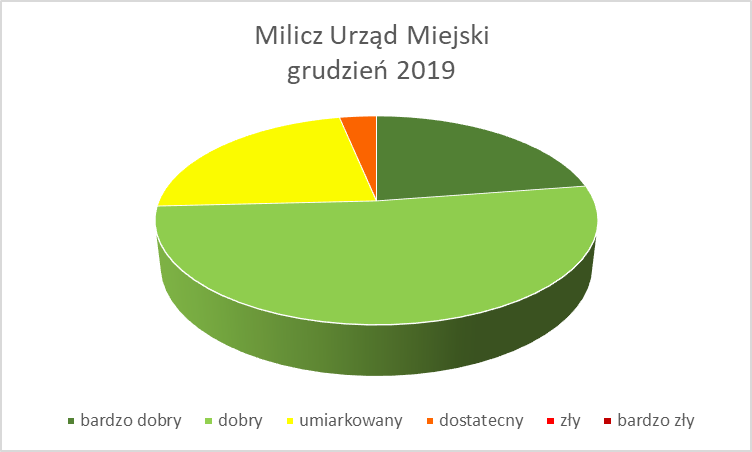 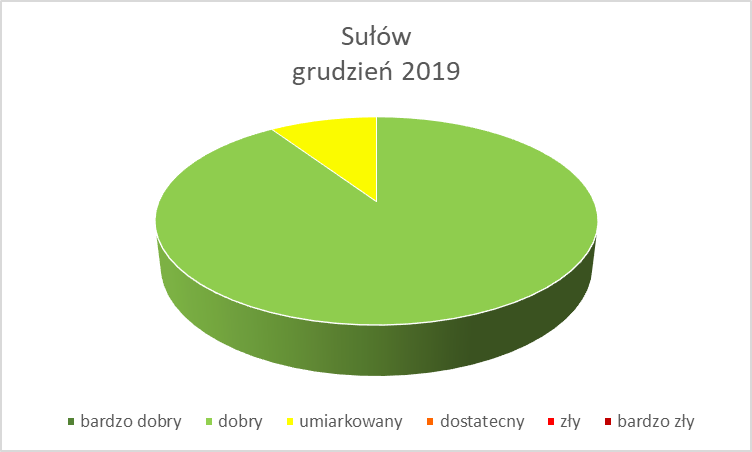 